Publicado en Madrid el 24/06/2024 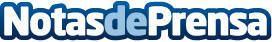 5 pautas de seguridad sencillas de ADT para poder disfrutar de este verano 2024  Desde poder consultar el estado del hogar en remoto, hasta contar con un servicio de ayuda ante emergencias fuera de casa, entre los principales consejos de ADTDatos de contacto:Axicom para ADTADT916 61 17 37Nota de prensa publicada en: https://www.notasdeprensa.es/5-pautas-de-seguridad-sencillas-de-adt-para Categorias: Inmobiliaria Sociedad Madrid Seguros Servicios Técnicos Otros Servicios http://www.notasdeprensa.es